TEHNISKĀ SPECIFIKĀCIJA Nr. TS_1603.003 v1Zobenzāģis (darbināms no elektrotīkla)Attēlam ir informatīvs raksturs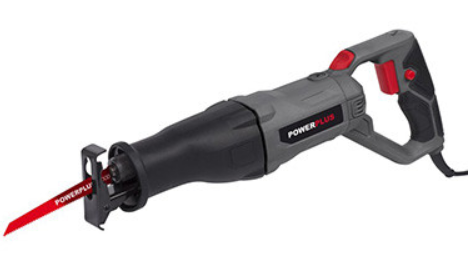 Nr.AprakstsMinimālā tehniskā prasībaPiedāvātās preces konkrētais tehniskais aprakstsAvotsPiezīmesVispārīgā informācijaVispārīgā informācijaVispārīgā informācijaRažotājs (nosaukums, atrašanās vieta).Norādīt informāciju1603.003 Zobenzāģis (darbināms no elektrotīkla )Norādīt pilnu preces tipa apzīmējumuPreces marķēšanai pielietotais EAN kods, ja precei tāds ir piešķirtsNorādīt vērtībuNorādīt vai, izmantojot EAN kodu, ražotājs piedāvā iespēju saņemt digitālu tehnisko informāciju par preci (tips, ražotājs, tehniskie parametri, lietošanas instrukcija u.c.)Norādīt informācijuParauga piegādes laiks tehniskajai izvērtēšanai (pēc pieprasījuma), darba dienasNorādīt vērtībuStandartiStandartiStandartiAtbilstība Eiropas direktīvai 2014/30/ES par elektromagnētisko savietojamību.AtbilstCE marķējums atbilstoši Eiropas direktīvai 2006/42/EK par mašīnām.AtbilstTestēts saskaņā ar EPTADokumentācijaDokumentācijaDokumentācijaPielikumā, kā atsevišķs fails  iesniegts preces attēls, kurš atbilst sekojošām prasībām: ".jpg" vai “.jpeg” formātā;izšķiršanas spēja ne mazāka par 2Mpix;ir iespēja redzēt  visu produktu un izlasīt visus uzrakstus uz tā;attēls nav papildināts ar reklāmu.AtbilstOriģinālā lietošanas instrukcija sekojošās valodāsLV vai ENEPTA tests (pēc pieprasījuma), darba dienasNorādītTehniskā informācijaTehniskā informācijaTehniskā informācijaJauda ≥ 1000 WSpriegums230V 50HzKustību/triecienu biežums tukšgaitā≥ 2,600 min‾¹Zāģa gājiena garums≥ 28 mmBarošanas vada garums≥ 2,2 mSkaņas jaudas  līmenis ≤ 100 dBASvars ≤ 5,0 kgZāģēšanas dziļumsKoks≥ 230 mmMetāla profili, caurules≥ 20 mmObligātā komplektācijaObligātā komplektācijaObligātā komplektācijaKoferisIekļauts komplektāInstrumenti asmeņu nomaiņai (ja nepieciešams)Iekļauts komplektā